GEMMA 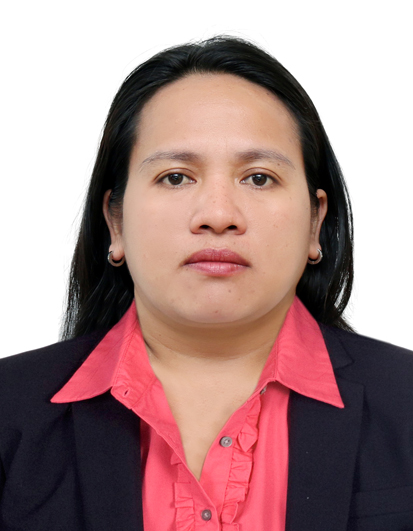 RMT,ASCPi,HAAD- MLTC/o-Mobile phone: +971-501685421Email address: gemma.341345@2freemail.com OBJECTIVE:To join a new organization and contribute to the achievement of its goals and objectives.PROFESSIONAL SUMMARY:Can work independently, task- focused, result- oriented and a team player.Excellent skills both in Phlebotomy and Microscopic analysis and handling machines.Skilled in maintaining safety for blood collection and handling.Experienced in venipuncture and capillary puncture techniques.Well- experienced in Clinical Diagnostic Laboratory both in Tertiary Teaching Hospital and Diagnostic Polyclinic setting.Basic Life Support-certified .WORK HISTORYAl Borg Medical Laboratories	Position: Phlebotomist/ Medical TechnologistUnit No.201, Bin Sedira Bldg. Khalifa Bin Zayed St, Al Ain, Abu DhabiDate Employed: June 29, 2016- October 25,2016Al Noor Hospitals Group.	Position: Phlebotomist	Al Bateen branch            Date Employed: April29,2014- April29, 2016University of the East Ramon Magsaysay Memorial Medical Center Inc. (UERMMMCI)	Position: Medical Technologist No.64 Aurora Boulevard, Brgy. Doña Imelda, Quezon City, Philippines.Date Employed:  July 5, 2010- May15, 2013De La Salle Health Sciences Institute (DLSHSI)	Position: Medical Technologist Dasmariñas, Cavite PhilippinesDate Employed: August 1, 2008- July 18, 2009Centralle Medical Diagnostic and Polyclinic Inc. (CMDP Inc.)	Position: Medical TechnologistG/F First AMIJI Mansion 6th Ave.,Cor.M.H.Del Pilar St., Caloocan City, Philippines            Date Employed: October 16, 2006- December 10, 2007The New Quezon City General Hospital Consumers Cooperative Laboratory		Position: Medical Technologist            Seminary Road, EDSA, Quezon City, PhilippinesDate Employed: August 19, 2004- 30 April 2006LICENSE DETAILS:	License no:       Date issue: Validity:REGISTERED MEDICAL TECHNOLOGIST 46532April 5,2004   May 2, 2019ASCPi Certificate				-    August2013August2019HAAD-MLT (for reregistration)EDUCATIONBachelor of Science in Medical Technology1999-2003Manila Central University, Caloocan City PhilippinesDEPARTMENT DESIGNATION:HEMATOLOGYCLINICAL CHEMISTRYCLINICAL MICROSCOPYPHLEBOTOMYBLOOD BANKINGJOB RESPONSIBILITIES:PRE -ANALYTICAL PHASEIdentify the patient correctly.Patient education by giving appropriate instructions and preparation prior to start any lab. procedures.Preparing the working area by maintaining cleanliness and infectious controlled environment. Ensures proper documentation upon receiving samples and rejections, preparations and its transport.Securing the adequacy of lab. supplies by monitoring of its consumptions and schedule of requisition.Retrieve of laboratory requests thru LIS.ANALYTICAL PHASEDocumentation and preparing the analytical equipment or machines thru running of internalcontrols, and proper maintenance to ensure the accuracy and precision of results.Do the exact procedure, identify the cells, parasites and other organism, urine crystals and cast, and utilize the correct formula for counting cells and computation of analytes.Get involved in amendment of policies, as to comply the accreditation requirement.POST ANALYTICAL PHASEReleasing of result promptly and verified.Notify the requesting physician for critical values.Storing and sorting the sample for retention and schedule for disposal.FOR BLOOD BANKINGreening, and blood screening, blood component preparation such as PRBC, Platelet conc., FFP. Cryoprecipitate, and compatibility testing,Phlebotomist.blood component preparation such as PRBC, Platelet conc., FFP. Cryoprecipitate, and compatibility testinPhlebotomist.Donor screening, and blood screening, blood component preparation such as PRBC, Platelet conc., FFP. Cryoprecipitate, and compatibility testing.Machine used: SYSMEX K-21(CBC), SYSMEX ca500 series (Coagulation)EASYLITE plus (electrolyte), BT1500 plus (clinical chemistry.), BIORAD-D10(HgbA1c) ROCHE9180(electrolytes), COBAS 411(Hormones), COBAS INTEGRA 400PLUS(chemistry), CELL-DYN RUBY(ABBOT)-hematology, AXSYM (Abbott), Dia MED (cross matching and coombs test)SEMINARS/WORKSHOPVPS-PENN MEDICINE International Diagnostic Radiology&Med.Lab ConferenceMay 19-20,2016 Rosewood Hotel, Abu Dhabi,UAEArab Health Congress MEDLAB 2016 Conference on Laboratory Management January 25,2016 at Dubai International Convention and Exhibition Centre, Dubai, UAEBasic life Support(BLS) TrainingJanuary 7,2016 at Al Noor Hospital-Airport Road Branch, Abu Dhabi, UAEFire and Safety Training/Hazmat ManagementJune 22,2015 at Al Noor Family Clinic-Al Bateen Branch, Abu Dhabi, UAEContinuing Medical Education -10 units            January 2014- December 2015 at Al-Noor Hospital, Abu Dhabi, UAEMedical Technology Internship TrainingApril 1, 2002-March 31, 2003, Veterans Memorial Medical CenterQuezon City, Metro Manila, Philippines.